С. Тээли					№89			                «21» февраля 2018гОб утверждении Порядка присвоения статуса сакрального места на территории Бай-Тайгинского кожууна	Руководствуясь решением Хурала представителей кожууна от 21.02.2018г № 88 в целях усиления мер по защите сакральных мест на территории Бай-Тайгинского кожууна Хурал представителей муниципального района «Бай-Тайгинский кожуун Республики Тыва» РЕШИЛ:1. Утвердить  Порядок присвоения статуса сакрального места на территории Бай-Тайгинского кожууна (приложение 1);2. Администрации муниципального района «Бай-Тайгинский кожуун РТ» официально опубликовать настоящее решение в газете «Бай-Тайга» и разместить на интернет-сайте.Глава – Председатель Хурала представителей муниципального района «Бай-Тайгинский кожуун   Республики Тыва»                              С. Салчак	Приложение 1 к решению Хуралапредставителей муниципального района«Бай-Тайгинский кожуун Республики Тыва»от «21» февраля 2018 г. № 89ПОРЯДОКприсвоения статуса сакрального места Бай-Тайгинского кожууна1. Для присвоения объекту нематериального культурного наследия статуса сакрального места Бай-Тайгинского кожууна проводится экспертиза сакрального места Бай-Тайгинского кожууна.2. Экспертиза сакральных мест Бай-Тайгинского кожууна - это научное исследование объекта нематериального культурного наследия (далее - объект) в целях решения вопроса о присвоении указанному объекту статуса сакрального места Бай-Тайгинского кожууна (далее - сакральное место). 3. Проведение экспертизы сакрального места Бай-Тайгинского кожууна (далее - экспертиза) организуется Администрацией  Бай-Тайгинского кожууна на основании заявки, поданной органами местного самоуправления в Администрацию Бай-Тайгинского кожууна.4. К заявке, подаваемой органами местного самоуправления, прилагаются документы, содержащие:- название объекта, подлежащего экспертизе в целях присвоения указанному объекту статуса сакрального места;- характеристику объекта, подлежащего экспертизе в целях присвоения указанному объекту статуса сакрального места;- обоснование необходимости присвоения объекту статуса сакрального места.5. Администрация  Бай-Тайгинского кожууна в течение пяти рабочих дней со дня получения заявки, поданной органами местного самоуправления, и документов, указанных в пункте 4 настоящего Порядка, направляет их на рассмотрение комиссии по проведению экспертизы сакральных мест Бай-Тайгинского кожууна (далее - комиссия), состав и положение о которой утверждаются Администрацией Бай-Тайгинского кожууна.	Комиссия рассматривает заявку, поданную органами местного самоуправления, и документы, указанные в пункте 4 настоящего Порядка, в течение трех месяцев со дня их поступления в Администрацию Бай-Тайгинского кожууна.6. Критериями отбора объектов для придания статуса сакрального места являются:- историческая и культурная значимость объекта для населения, проживающего на территории Бай-Тайгинского кожууна;- уникальность объекта (объект единственный в своем роде, имеет высокую культурную ценность);- распространенность объекта (объект пользуется высокой потребностью в части своего функционального предназначения у населения, проживающего на территории Бай-Тайгинского кожууна).7. Органы местного самоуправления, которые подали заявку, имеют право делегировать представителя от муниципального образования в комиссию для участия в проведении экспертизы.8. При соответствии объекта одному или нескольким критериям отбора объектов для придания статуса сакрального места, указанным в пункте 6 настоящего Порядка, комиссия готовит заключения о присвоении объекту статуса сакрального места.9. В случае не соответствия объекта критериям отбора объектов для придания статуса сакрального места, указанным в пункте 6 настоящего Порядка, комиссия готовит заключение об отказе в присвоении статуса сакрального места объекту и направляет его в течение трех рабочих дней со дня его вынесения органам местного самоуправления, подавшим заявку.10. Заключение о присвоении объекту статуса сакрального места направляется комиссией в Администрацию Бай-Тайгинского кожууна в течение трех рабочих дней со дня его вынесения.11. Администрация  Бай-Тайгинского кожууна после получения заключения о присвоении объекту статуса сакрального места в течение десяти рабочих дней готовит проект правового акта Хурала представителей Бай-Тайгинского кожууна о присвоении объекту статуса сакрального места и вносит его на рассмотрение.ХУРАЛ ПРЕДСТАВИТЕЛЕЙ МУНИЦИПАЛЬНОГО РАЙОНА «БАЙ-ТАЙГИНСКИЙ КОЖУУН БАЙ-ТАЙГИНСКОГО КОЖУУНА»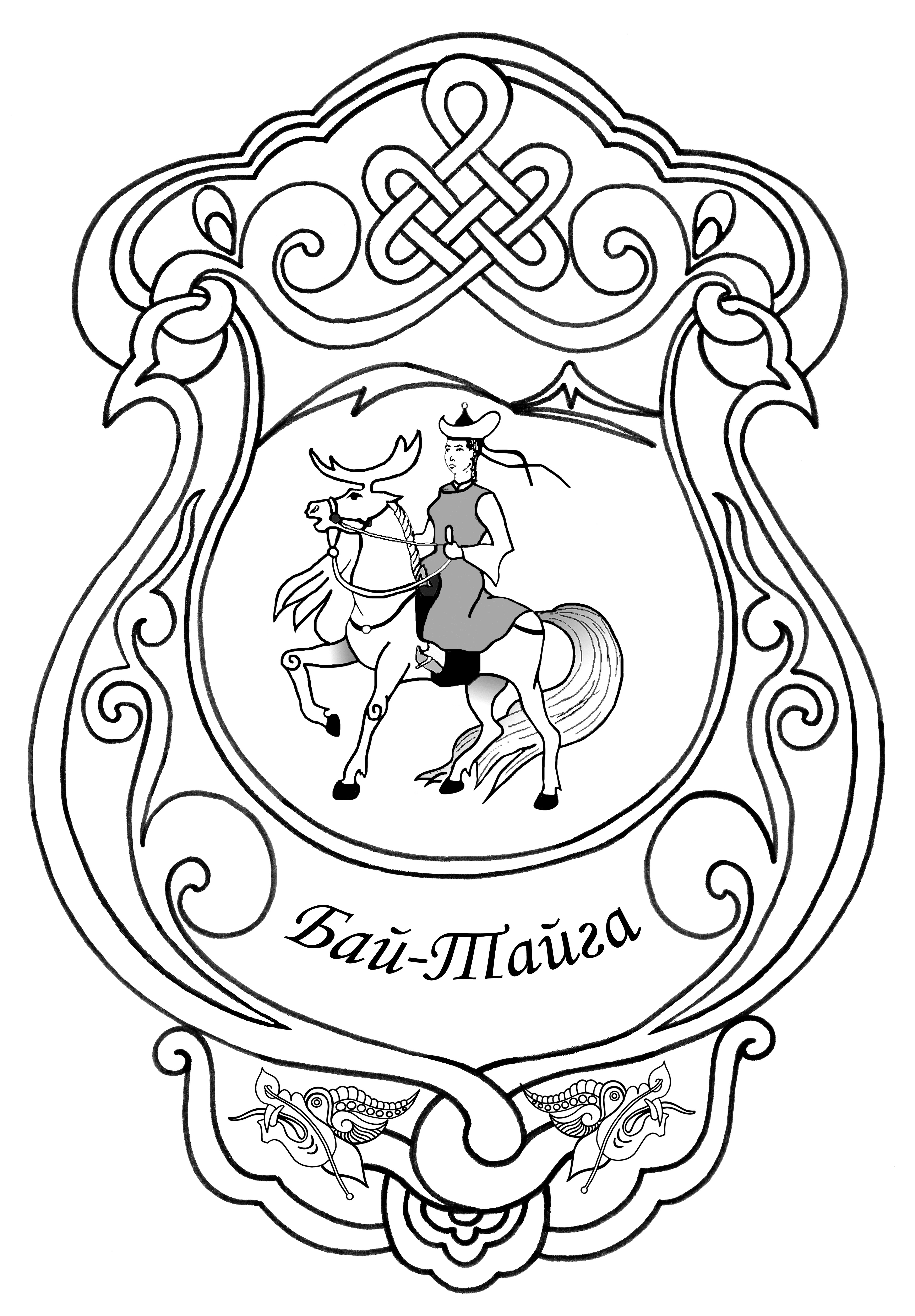 «ТЫВА РЕСПУБЛИКАНЫН БАЙ-ТАЙГА КОЖУУНУ» МУНИЦИПАЛДЫГ РАЙОННУН ТОЛЭЭЛЕКЧИЛЕР ХУРАЛЫРЕШЕНИЕШИИТПИРРЕШЕНИЕШИИТПИРРЕШЕНИЕШИИТПИРРЕШЕНИЕШИИТПИРРЕШЕНИЕШИИТПИР